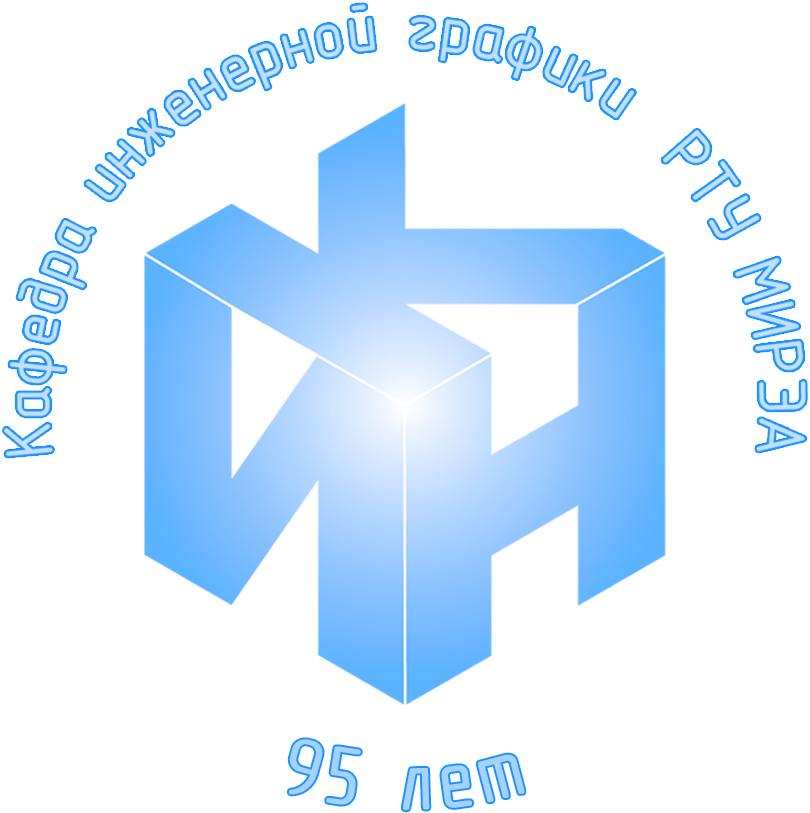 ПРОГРАММАПРОВЕДЕНИЯ ОТКРЫТОЙВСЕРОССИЙСКОЙ СТУДЕНЧЕСКОЙОЛИМПИАДЫПО НАЧЕРТАТЕЛЬНОЙ ГЕОМЕТРИИ, ИНЖЕНЕРНОЙ И КОМПЬЮТЕРНОЙ ГРАФИКЕ22-28 ОКТЯБРЯ 2023 Г.Воскресенье, 22 октября 2023 года	Понедельник, 23 октября 2023 годаВторник, 24 октября 2023 годаСреда, 25 октября 2023 годаЧетверг, 26 октября 2023 годаПятница, 27 октября 2023 года*Участники ВСО, работающие дистанционно используют Discord117-я ежегодная Всероссийская научно-методическая конференция «Проблемы инженерной геометрии»11:00-20:00А-3021Регистрация09:45-10:25Холл 2-го этажа2Открытие олимпиадыВСО 202310:40-11:30А-633Распределение по аудиториям11:30-11:45А-231А-233А-234
А-331А-331а4Работа секции«Начертательная геометрия»Выполнение задания*11:50-15:45А-231А-233А-234
А-331А-331а52-ой день работы17-я ежегодной Всероссийской научно-методической конференции«Проблемы инженерной геометрии»12:00-15:30А-3026Разбор задач по НГ16:30-17:30А-3027Проверка заданий по начертательной геометрии16:00-21:30А-3338Апелляция по начертательной геометрии* (при условии завершения проверки)22:00-23:00А-3379Свободное время – прогулка, культурная программас 17:301Регистрация 09:10-09:40Холл 2-го этажа2Распределение по аудиториям09:40-09:50А-302А-331А-332А-335
А-3373Работа секции«Инженерная графика»Выполнение задания*10:00-14:00А-302А-331А-332А-335
А-3374Проверка заданий по инженерной графике16:30-20:30А-3335Свободное время – прогулка, культурная программас 14:001Регистрация09:10-09:40Холл 2-го этажа2Распределение по аудиториям09:40-09:50А-302А-331А-332А-335
А-3373Работа секции«Компьютерная графика»Выполнение задания*10:00-14:00А-302А-331А-332А-335
А-3374Проверка заданий по инженерной графике10:30-19:00А-3335Проверка заданий по компьютерной графике19:00-22:00А-3316Апелляция по инженерной графике*19:00-21:00А-3377Свободное время – прогулка, культурная программас 19:001Всероссийский студенческий конкурс«Инновационные разработки»10:00-16:00А-3022Проверка заданий по компьютерной графике10:00-21:00А-3313Апелляция по компьютерной графике*с 21:00А-3374Свободное время – прогулка, культурная программас 19:001Закрытие ВСО 202316:30-18:30А-302